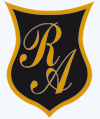     Colegio República ArgentinaO’Carrol  # 850-   Fono 72- 2230332                    Rancagua                                                    TAREA DE HISTORIA TERCEROS AÑOSSEMANA 6. DEL 4 AL 8 DE ABRILA continuación, encontrarás el solucionario de las actividades anteriores, revisa tu trabajo, servirá para conocer tus fortalezas.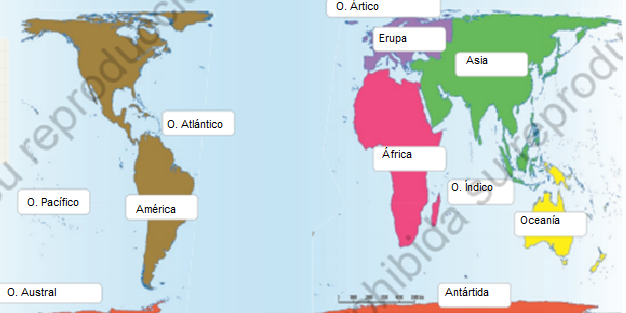 DESAFÍO¡Ahora, a poner en práctica lo aprendido!Observa el siguiente plan de vuelo de Aerolíneas Turbinas representado en el Planisferio y responde las preguntas 1, 2 y 3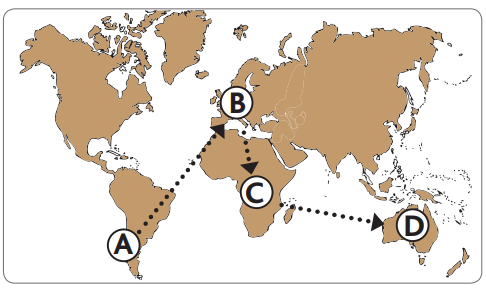 1. ¿Qué océanos cruza Aerolíneas Turbina a lo largo de su recorrido? A. Océano Pacífico y Atlántico. B. Océano Atlántico e Índico. C. Océano Glacial Ártico y Pacífico. D. Océano Glacial Antártico e Índico. 2. ¿Cuál es el orden correcto de los continentes por los cuales pasa el recorrido de Aerolíneas Turbina? A. América – Europa – África - Oceanía. B. Asia – África – Oceanía - América. C. Antártica – África – América – Asia. D. Europa – América – Asia - Oceanía. Nombre:Curso:                                                                                  Fecha: BASADO EN OA 7:Distinguir continentes y océanos del planeta en mapas.